 TAREA LENGUAJE Y COMUNICACIÓN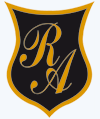 SEMANA 06: DESDE EL 04 AL 08 DE MAYOSEXTOS AÑOS
UNIDAD ICORREO DOCENTE RESPONSABLE: barbara.perez@colegio-republicaargentina.clTAREA: Te desafío a que respondas las siguientes preguntas para ver cuánto te sirve lo que aprendiste en esta unidad.¿Qué tipos de textos aprendiste durante esta unidad? ______________________________________________________________________________¿Crees que estos textos los lees en tu vida diaria? ¿Te puede servir este contenido a lo largo de tu vida? ____________________________________________________________________________________________________________________________________________________________¿Qué fue lo más fácil de aprender en la unidad 1?____________________________________________________________________________________________________________________________________________________________¿Qué fue lo más difícil de aprender en esta unidad? ¿Por qué?____________________________________________________________________________________________________________________________________________________________Pauta de corrección de la Evaluación Formativa¡Excelente Trabajo!12345678910CBDAADABDD11121314151617181920ACADDACCCA